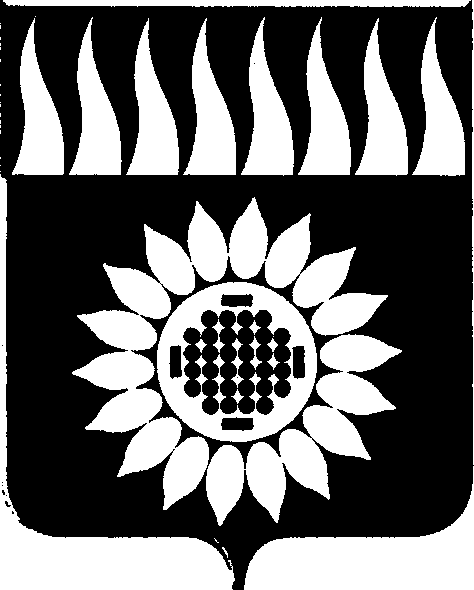 ГОРОДСКОЙ ОКРУГ ЗАРЕЧНЫЙД У М Ашестой  созыв_____________________________________________________________________________________________________ШЕСТЬДЕСЯТ ДЕВЯТОЕ ОЧЕРЕДНОЕ ЗАСЕДАНИЕР Е Ш Е Н И Е28.05.2020 № 32-РОб исполнении бюджета городского округа Заречный за первый квартал 2020 года	Рассмотрев отчет об исполнении бюджета городского округа Заречный за первый квартал 2020 года, в соответствии со статьей 36, пунктом 5 статьи 264.2 Бюджетного кодекса Российской Федерации, на основании статей 25, 28, 31 Устава городского округа Заречный, статьи 36 Положения о бюджетном процессе в городском округе Заречный, утвержденного  решением Думы от 29.05.2014 года № 56-Р, 	Дума решила:1. Принять к сведению отчет об исполнении бюджета городского округа Заречный за первый квартал 2020 года.2. Опубликовать настоящее решение в установленном порядке.Председатель Думы городского округа                                         				А.А. КузнецовГлава городского округа									А.В. Захарцев